Our Flag!Why visit?1.2.3.Did you know?Come here and you will feel:Come here and you will taste:Come here and you can experience:See our FAMOUS:Local currency:Local weather:A map of the town location: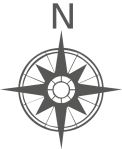 FUN THINGS TO DO!           1.          2.          3.          4.          5.        The Rules to Follow:Meet our Government:The jobs in our community:Some of our traditions:Travel Brochure(Name of Utopia above)A Picture of my Utopia:A description of the town:   Our Community Motto:   Our Education looks like:    Our Families look like: